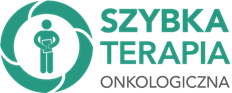 KOORDYNATOR DS. ONKOLOGIIOd 1-go maja 2019 roku Dyrekcja Szpitala Miejskiego Specjalistycznego im. Gabriela Narutowicza w Krakowie powołała Koordynatora ds. Onkologii. Nadzoruje on proces leczenia pacjenta onkologicznego. Wspiera pacjenta informacyjnie, administracyjnie
i organizacyjnie i pomaga mu komunikować się z lekarzami. Jego głównym zadaniem jest zapewnienie przepływu informacji na wszystkich etapach terapii, tak aby leczenie było dostosowane do indywidualnych potrzeb pacjenta.Miejsce oraz godziny pracy koordynatora:Oddział Kliniczny Chirurgii Ogólnej z Onkologią Szpital Miejski Specjalistyczny im. Gabriela Narutowicza w Krakowie31-202 Kraków, ul. Prądnicka 35-37Godziny pracy: 7:30-15:05 (od poniedziałku do piątku)
Telefon: 12 257 85.25; 881 010 229Adres email: dilo@narutowicz.krakow.plZadania koordynatora:koordynuje plan leczenia pacjenta ustalony przez konsylium;dba o to, aby dokumentacja związana z kartą diagnostyki i leczenia pacjenta była kompletna (m.in. aby zawierała potwierdzenia wykonania świadczeńi zakończenia danego etapu leczenia);udziela pacjentowi wszystkich niezbędnych informacji związanych z leczeniem onkologicznym.Koordynator towarzyszy pacjentowi aż do zakończenia leczenia. Następnie pacjent (wraz z dokumentacją i zaleceniami) przechodzi pod opiekę lekarza specjalisty. Jeśli jego stan zdrowia się nie pogorsza i potwierdzają to wyniki badań, pacjent – z programem opieki długofalowej – jest kierowany do lekarza podstawowej opieki zdrowotnej (POZ), który ponownie staje się jego lekarzem prowadzącym.INFORMACJE DLA PACJENTÓW KORZYSTAJĄCYCH Z PAKIETU ONKOLOGICZNEGOPacjenci onkologiczni – ze względu na rodzaj schorzenia – muszą być otoczeni szczególną opieką. Czas ma tu bardzo duże znaczenie, dlatego uruchomiliśmy program szybkiej terapii onkologicznej dla wszystkich pacjentów, u których lekarze podejrzewają lub stwierdzą nowotwór złośliwy.PAKIET ONKOLOGICZNY wprowadza tzw. szybką terapię onkologiczną. W ramach pakietu powstała odrębna kategoria pacjentów oczekujących na udzielenie świadczeń opieki zdrowotnej z zakresu onkologii. Zmiany zapewniają pacjentom z nowotworami złośliwymi kompleksową opiekę na każdym etapie choroby. Czas oczekiwania pozostałych pacjentów na świadczenia specjalistyczne nie wydłuży się, ponieważ zmiany dotyczą pacjentów onkologicznych, dla których powstaje osobna lista oczekujących na nielimitowane świadczenia.Szybka terapia onkologiczna usprawnia dostępność diagnostyki i leczenia nowotworów złośliwych i systematyzuje proces diagnostyczno-terapeutyczny. Jest to możliwe dzięki wprowadzeniu karty diagnostyki i leczenia onkologicznego oraz wyznaczeniu maksymalnych terminów na realizację poszczególnych etapów leczenia. Zniesienie limitów na diagnostykę i leczenie nowotworów ma usprawnić ten proces.Pierwszym krokiem do diagnostyki i leczenia w ramach szybkiej terapii onkologicznej jest zgłoszenie się pacjenta do lekarza podstawowej opieki zdrowotnej (POZ), który przeprowadzi dokładny wywiad, oceni dolegliwości pacjenta i w razie potrzeby zleci wykonanie niezbędnych badań. Jeśli na tej podstawie stwierdzi podejrzenie nowotworu złośliwego, skieruje pacjenta do specjalisty właściwego ze względu na umiejscowienie nowotworu lub do onkologa. W tym celu lekarz POZ wystawi pacjentowi kartę diagnostyki i leczenia onkologicznego.Kartę diagnostyki i leczenia onkologicznego może wydać także lekarz specjalista w poradni specjalistycznej, jeśli zdiagnozuje nowotwór złośliwy u pacjenta, którego leczy. Pacjent może otrzymać kartę także w oddziale szpitalnym – jeśli w wyniku hospitalizacji (nawet niezwiązanej z chorobą nowotworową) zostanie u niego wykryty nowotwór złośliwy. W takim przypadku warunkiem wydania karty jest potwierdzenie diagnozy. Na tych samych zasadach kartę otrzyma pacjent hospitalizowany z powodu nowotworu.